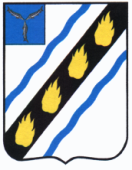  АДМИНИСТРАЦИЯ 
СОВЕТСКОГО МУНИЦИПАЛЬНОГО РАЙОНА САРАТОВСКОЙ ОБЛАСТИП О С Т А Н О В Л Е Н И Е от  30.04.2019 №  238              р.п. СтепноеОб утверждении Программы профилактики нарушений обязательных требований в сфере муниципального контроля за размещением и эксплуатацией рекламных конструкций на 2019 год В соответствии со статьей 16.1 Федерального закона от 06.10.2003 № 131-ФЗ «Об общих принципах организации местного самоуправления в Российской Федерации», частью 1 статьи 8.2. Федерального закона от 26.12.2008 № 294-ФЗ «О защите прав юридических лиц и индивидуальных предпринимателей при осуществлении государственного контроля (надзора) и муниципального контроля», постановлением администрации Советского муниципального района от 11.06.2015 №472 «Об утверждении административного регламента «Осуществление муниципального контроля за соблюдением требований, установленных муниципальными правовыми актами, принятыми по вопросам местного значения», в целях осуществления администрацией Советского муниципального района функции по муниципальному контролю в сфере размещения и эксплуатации рекламных конструкций на территории района,  руководствуясь Уставом Советского муниципального района, администрация Советского муниципального района ПОСТАНОВЛЯЕТ:1. Утвердить Программу профилактики нарушений обязательных требований в сфере муниципального контроля за размещением и эксплуатацией рекламных конструкций на 2019 год согласно приложению. 2. Настоящее постановление вступает в силу со дня его  официального опубликования в установленном порядке.Глава  Советскогомуниципального района                                                                    С.В. Пименов                                  Попова Л.В.5-05-54Приложение к постановлениюадминистрации Советского муниципального района                                                                                         от 30.04.2019 № 238Программа профилактики нарушений обязательных требований в сфере муниципального контроля за размещением и эксплуатацией рекламных конструкций на 2019 годПАСПОРТПрограммы профилактики нарушений обязательных требований в сфере муниципального контроля за размещением и эксплуатацией рекламных конструкций на 2019 годАнализ состояния муниципального контроля за размещением и эксплуатацией рекламных конструкций1.1. Программа профилактики нарушений обязательных требований направлена на предупреждение нарушения юридическими и физическими лицами, индивидуальными предпринимателями обязательных требований, соблюдение которых оценивается отделом экономики, инвестиционной политики и муниципальных закупок администрации Советского муниципального района (далее - Отдел) при проведении мероприятий по муниципальному контролю за деятельностью юридических и физических лиц, индивидуальных предпринимателей, осуществляющих деятельность по размещению и эксплуатации рекламных конструкций, расположенных на территории Советского муниципального района (далее - Программа)Настоящая Программа профилактики нарушений юридическими лицами и индивидуальными предпринимателями обязательных требований в сфере муниципального контроля за размещением и эксплуатацией рекламных конструкций разработана в соответствии с Федеральным законом от 26.12.2008 № 294-ФЗ «О защите прав юридических лиц и индивидуальных предпринимателей при осуществлении государственного контроля (надзора) и муниципального контроля» в целях организации проведения администрацией  Советского муниципального района профилактики нарушений требований законодательства в сфере муниципального контроля за размещением и эксплуатацией рекламных конструкций, установленных федеральными законами, законами Саратовской  области, определения видов и форм профилактических мероприятий и системы мониторинга, оценки эффективности и результативности данных мероприятий при осуществлении муниципального контроля за деятельностью юридических и физических лиц, индивидуальных предпринимателей в сфере рекламы.         1.2. В настоящее время администрацией Советского муниципального района утверждены:	Административный регламент предоставления муниципальной услуги от «Выдача  разрешения на установку и эксплуатацию рекламной конструкции на территории Советского муниципального района» постановление администрации Советского муниципального района от 14.07.2016 № 666;          «Схемы размещения рекламных конструкций на земельных участках независимо от форм собственности, а также на зданиях или ином недвижимом имуществе, находящихся в  собственности Советского муниципального района или муниципальной собственности муниципальных образований Советского муниципального района» постановление администрации Советского муниципального района от  28.10.2016  №  868. 	1.3. Данная Программа направлена на решение следующих проблем:        - незаконное размещение рекламы;        - некомпетентность юридических и физических лиц, индивидуальных предпринимателей, заинтересованных в размещении рекламы.	1.4. Подконтрольными субъектами профилактических мероприятий при осуществлении муниципального контроля в сфере рекламы являются юридические и физические лица, индивидуальные предприниматели, осуществляющие установку и эксплуатацию рекламных конструкций.	1.5. Ключевыми рисками при реализации Программы профилактических мероприятий являются:	- различное толкование содержания обязательных требований подконтрольными субъектами, что может привести к нарушению ими отдельных положений законодательства Российской Федерации;	- риск установки рекламной конструкции, нарушающий требования законодательства и не отвечающий требованиям безопасности, при самовольном размещении и рекламной конструкции;	- риск ухудшения визуального, архитектурного, ландшафтного облика территории Советского муниципального района при размещении конструкции без разрешения.	1.6. Описание текущих и ожидаемых тенденций, которые могут оказать воздействие на состояние подконтрольной сферы:	- на состояние подконтрольной сферы может оказать воздействие информирование подконтрольных субъектов лично, а также через средства массовой информации о порядке установки рекламных конструкций в соответствии с законодательством и как следствие повышение уровня знаний юридических и физических лиц, индивидуальных предпринимателей в сфере рекламы;	- в тоже время несоблюдение подконтрольными субъектами обязательных требований при установке и эксплуатации рекламных конструкций может привести к причинению ущерба физическим лицам.2. Цели и задачи реализации Программы          Основными целями Программы являются:	- уменьшение количества незаконно установленных рекламных конструкций, шт.;	- создание мотивации к добросовестному поведению подконтрольных  субъектов;	- снижение уровня ущерба охраняемым законом ценностям.	Основными задачами Программы являются: - разъяснение специалистами Отдела экономики индивидуальным предпринимателям, юридическим и физическим лицам, норм законодательства, регламентирующих установку и размещение рекламных конструкций;- укрепление системы профилактики нарушений обязательных требований путем активизации профилактической деятельности;	- выявление причин, факторов и условий, способствующих нарушениям требований законодательства в области торговой деятельности;          	  - повышение правосознания и правовой культуры подконтрольных субъектов;- предупреждение нарушения физическими и юридическими лицами, индивидуальными предпринимателями обязательных требований рекламного законодательства.  3. Ожидаемые результаты реализации Программы- повышение информированности подконтрольных субъектов в сфере рекламы;- повышение информированности подконтрольных субъектов о действующих обязательных требованиях;- выявление и предотвращение нарушения обязательных требований;	- повышение информированности юридических лиц и индивидуальных предпринимателей о существующих требованиях к проведению мероприятий по муниципальному контролю.4. Показатели эффективности Программы- количество подконтрольных субъектов, охваченных профилактическими мероприятиями (ед.);- количество проведенных профилактических мероприятий;- количество проведенных аукционов на право размещения рекламных конструкций;	- количество выданных разрешений на установку и эксплуатацию рекламных конструкций.                                Приложение                                                           к Программе  профилактики                                                                          нарушений обязательных требований                                                                          в сфере муниципального контроля за                                                               размещением и эксплуатацией                                                                         рекламных конструкций на 2019 год Переченьосновных мероприятий Программы профилактики нарушений обязательных требований в сфере муниципального контроля за размещением и эксплуатацией рекламных конструкций на 2019 год Верно: Руководитель аппарата                                                                      И.Е. ГригорьеваНаименование программы«Программа профилактики нарушений обязательных требований в сфере муниципального контроля  за размещением и эксплуатацией рекламных конструкций на 2019 год»Основание        для разработки Программы- Федеральный закон  от  06.10.2003 года  № 131-ФЗ  «Об   общих     принципах           организации местного                       самоуправления в Российской Федерации»;-Федерального закона от 26.12.2008 № 294-ФЗ «О защите прав юридических лиц и индивидуальных предпринимателей при осуществлении государственного контроля (надзора) и муниципального контроля»Ответственный исполнитель ПрограммыОтдел экономики, инвестиционной политики и муниципальных закупок администрации Советского муниципального районаРазработчикПрограммыОтдел экономики, инвестиционной политики и муниципальных закупок администрации Советского муниципального районаЦели Программы-уменьшение количества незаконно установленных рекламных конструкций, шт.- создание мотивации к добросовестному поведению подконтрольных  субъектов;- снижение уровня ущерба охраняемым законом ценностям.Задачи Программы- разъяснение специалистами отдела экономики индивидуальным предпринимателям, юридическим и физическим лицам, норм законодательства, регламентирующих установку и размещение рекламных конструкций;- укрепление системы профилактики нарушений обязательных требований путем активизации профилактической деятельности;- выявление причин, факторов и условий, способствующих нарушениям требований законодательства в области торговой деятельности;            - повышение правосознания и правовой культуры подконтрольных субъектов;- предупреждение нарушения физическими и юридическими лицами, индивидуальными предпринимателями обязательных требований рекламного законодательства.  Сроки и этапы реализации Программы2019 годПеречень основных мероприятий ПрограммыПеречень основных мероприятий  приведен в приложении  к ПрограммеОжидаемые конечные результаты реализации Программы- повышение информированности подконтрольных субъектов в сфере рекламы;- повышение информированности подконтрольных субъектов о действующих обязательных требованиях;- выявление и предотвращение нарушения обязательных требований;- повышение информированности юридических лиц и индивидуальных предпринимателей о существующих требованиях к проведению мероприятий по муниципальному контролю.Показатели эффективности Программы- количество подконтрольных субъектов, охваченных профилактическими мероприятиями (ед.);- количество проведенных профилактических мероприятий;- количество проведенных аукционов на право размещения рекламных конструкций;- количество выданных разрешений на установку и эксплуатацию рекламных конструкций.№ п/пНаименование мероприятияСрок реализации мероприятияОтветственный исполнительОжидаемые результаты123451Размещение на официальном сайте администрации Советского муниципального  района в сети «Интернет»   перечня нормативных правовых актов или их отдельных частей, содержащих обязательные требования, оценка соблюдения которых является предметом муниципального контроля, а также текстов соответствующих нормативных правовых актов(по мере принятия новых нормативных правовых актов)Специалист отдела экономики, инвестиционной политики и муниципальных закупок, уполномоченный на осуществление муниципального контроляУменьшение количества нарушений в подконтрольной сфере2Осуществление информирования юридических лиц, индивидуальных предпринимателей по вопросам соблюдения обязательных требований, в том числе посредством  проведения семинаров и конференций, разъяснительной работы в средствах массовой информации и иными способами. В случае изменения обязательных требований – подготовка и В течение года      (по мере необходимости)Специалист отдела экономики, инвестиционной политики и муниципальных закупок, уполномоченный на осуществление муниципального контроляУменьшение количества нарушений в подконтрольной сфере12345распространение комментариев о содержании новых нормативных правовых актов, устанавливающих обязательные требования, внесенных изменениях в действующие акты, сроках и порядке вступления их в действие, а также рекомендаций о проведении необходимых организационных, технических мероприятий, направленных на внедрение и обеспечение соблюдения обязательных требований3Обеспечение регулярного (не реже одного раза в год) обобщения практики осуществления в соответствующей сфере деятельности муниципального контроля и размещение на официальном сайте администрации Советского муниципального района в сети «Интернет»  соответствующих обобщений, в том числе с указанием наиболее часто встречающихся случаев нарушений обязательных требований с рекомендациями в отношении мер, которые должны приниматься юридическими лицами, индивидуальными предпринимателями в целях недопущения таких нарушений4 квартал соответствующего годаСпециалист отдела экономики, инвестиционной политики и муниципальных закупок, уполномоченный на осуществление муниципального контроляУменьшение количества нарушений в подконтрольной сфере4Проведение консультаций с подконтрольными субъектами по разъяснению обязательных требованийПостоянно в течение годаСпециалист отдела экономики, инвестиционной политики и муниципальных закупок, уполномоченный на осуществление муниципального Уменьшение количества нарушений в подконтрольной сфере12345контроля5Выдача предостережений о недопустимости нарушения обязательных требований в соответствии с частями 5 - 7 статьи 8.2 Федерального закона от 26 декабря 2008 года № 294-ФЗ «О защите прав юридических лиц и индивидуальных предпринимателей при осуществлении государственного контроля (надзора) и муниципального контроля» (если иной порядок не установлен федеральным законом)В течение года      (по мере необходимости)Специалист отдела экономики, инвестиционной политики и муниципальных закупок, уполномоченный на осуществление муниципального контроляУменьшение количества нарушений в подконтрольной сфере